Как сделать урок интереснымХорошо известно, что одним из главных условий осуществления деятельности, достижения определенных целей в любой области является мотивация. А в основе мотивации лежат, как говорят психологи, потребности и интересы личности. Следовательно, чтобы добиться хороших успехов в учебе школьников, необходимо сделать обучение желанным процессом. Вспомним, что французский писатель Анатоль Франс отмечал: «Лучше усваиваются те знания, которые поглощаются с аппетитом».Известный дидакт, одна из ведущих разработчиков проблемы формирования интереса в процессе учебы – Щукина Г.И. считает, что интересный урок можно создать за счет следующих условий:личности учителя (очень часто даже скучный материал, объясняемый любимым учителем, хорошо усваивается);содержания учебного материала (когда ребенку просто нравится содержание данного предмета);методов и приемов обучения.Если первые два пункта не всегда в нашей власти, то последний – поле для творческой деятельности любого преподавателя.Поговорим о некоторых требованиях к современному уроку. С позиций современной педагогической науки следует обратить внимание на следующее:По возможности стараться на уроке обратиться к каждому ученику не по одному разу, а не менее 3–5 раз, т. е. осуществлять постоянную «обратную связь» – корректировать непонятное или неправильно понятое.Ставить оценку ученику не за отдельный ответ, а за несколько (на разных этапах урока) – вводить забытое понятие поурочного балла.Постоянно и целенаправленно заниматься развитием качеств, лежащих в основе развития познавательных способностей: быстрота реакции, все виды памяти, внимание, воображение и т. д. Основная задача каждого учителя – не только научить (в нашем случае – математика), а развить мышление ребенка средствами своего предмета.Стараться, когда это возможно, интегрировать знания, связывая темы своего курса как с родственными, так и другими учебными дисциплинами, обогащая знания, расширяя кругозор учащихся. Вы спросите, можно ли этого добиться? Конечно же да, надо только вводить в процесс обучения развивающие приемы, повышающие интерес к предмету, а следовательно, и активность детей. Учителя нашей школы в течение нескольких лет эффективно работают в тесном сотрудничестве с к.п.н., доцентом кафедры Управления развитием школы МГПУ Винокуровой Н.К., внедряя в широкую школьную практику ее новые разработки в области процесса обучения. Что же это за приемы? Приведем некоторые примеры.РазминкиЭтот прием фронтальной работы, вовлекающий в деятельность весь класс, развивает быстроту реакции, умение слушать и слышать вопрос, четко и конкретно мыслить. Интересно, что в этом случае работают даже те дети, которые обычно молчат, поскольку интеллектуально пассивны или стесняются публичных ответов. Разминка занимает 5–7 минут.В чем смысл данного вида работы? Он проводится или на этапе проверки домашнего задания или первичного усвоения, когда вопросы очень просты (репродуктивные) и требуют однозначный, быстрый ответ, проверяющий знания и внимание детей, умение слушать и слышать вопрос.Если устную разминку проводить в начале урока перед объяснением новой темы, то она должна включать не только вопросы на проверку домашнего задания, но и актуализацию опорных понятий, пройденных раньше (неделю, месяц, год назад), которые необходимо восстановить в памяти ребенка.Детям предлагается как можно быстрее, хором отвечать на вопросы (их обычно 15–20) и самостоятельно оценивать себя: в случае правильного ответа ставить себе в тетради заметку. В конце разминки учитель объясняет, за сколько ответов можно поставить себе «+».Приведем примеры вопросов:Назовите наименьшее однозначное число.Можно ли количество цветов в спектре радуги разделить на 3 без остатка?Если температура воздуха была – 8°, а потом потеплело на 6°, положительной ли стала температура?Сколько человек в трех квартетах?Сложите порядковые номера месяцев года – мая и августа.Периметр прямоугольника из проволоки 12 см, его разогнули и сделали квадрат. Чему равна его площадь?Сколько лет было совершеннолетнему три года назад?Сколько палочек в римском написании века гибели А.С. Пушкина?Чему равна сумма чисел, на которые показывают стрелки механических часов в 9 утра?Сколько ступенек у лестницы, где средняя – 8-я ступенька?Сколько ног, хвостов и рогов у трех коров?Если бы Остапу Бендеру сразу отдали 3 стула, сколько бы ему осталось искать?Буквенный диктантЕго можно использовать перед объяснением новой темы. Не учитель называет тему, а ученики. Смысл диктанта в следующем: учащиеся отвечают про себя на вопрос, а записывают лишь первую букву ответа. Затем из выделенных слов учащиеся составляют слово.Например:5 классТ – цирковая кличка собаки Каштанки, (Тетка);
Р – полевой цветок народный для гадания пригодный,  (ромашка);
О – время года, когда листья становятся разноцветными, (осень);
З – свет мой... скажи, да всю правду расскажи, (зеркальце);
Е – самая плохая оценка (7 букв), (единица);
К – и от дедушки ушел, и от бабушки ушел,  (Колобок);
О – металл, из которого сделан стойкий солдатик, (олово);
Из первых букв оставляем слово-анаграмму – ОТРЕЗОК.7 класс – геометрияО – видит... да зуб неймет, (око);
В – перпендикуляр, опущенный из вершины треугольника на прямую, содержащую противоположную сторону треугольника, (высота);
С – вездеход Бабы Яги, (ступа);
Й – последняя буква в названии липкой жидкости, которой можно соединить бумагу, (клей);
Т – угол, градусная мера которого больше 90°, (тупой);
О – название второй координатной точки, (ордината);
В – город, в пригороде которого стоит храм Покрова на Нерли, (Владимир);
С – восточная точка Африки, (Сафун).
Получается слово – СВОЙСТВО.9 класс – алгебраО – суша посреди моря, (остров);
П – параллелограмм, у которого диагонали равны,  (прямоугольник);
З – утренняя трапеза, (завтрак); 
А – домашний бассейн для рыб, (аквариум);
Е – детский юмористический журнал, (Ералаш);
К – английский писатель, которому обязан своей всемирной известностью Маугли, (Киплинг);
А – математическое предложение, принимаемое без доказательств, (аксиома);
Ь – буква, превращающая геометрическую фигуру в топливо, (угол – уголь);
Л – царствующая особа из земноводных, (лягушка);
Т – четырехугольник, у которого только две противоположные стороны параллельны, (трапеция).
Получаем слово – ПОКАЗАТЕЛЬ.При использовании приема «Буквенный диктант» вопросы формулируются из соответствующей темы по математике, из любых предметов школьного курса и даже из кроссвордов.Прием ценен для развивающего обучения, но еще мало разработан как в теории, так и в практике.Числовой диктантПри использовании этого приема дети вспоминают два понятия, пытаются сохранить их в памяти, а затем по заданию учителя совершают между ними какое-либо действие и ответ записывают в тетрадь. Чем он интересен? Во-первых, устный счет сам по себе полезен на уроках математики. Во-вторых, мы не просто даем возможность считать, а подсчитывать вещи (понятия, величины, единицы...), знание которых входит в базовый минимум школьной программы не только по данному предмету, т. е. мы пытаемся расширить кругозор детей. В-третьих, давая аналогичное задание для самостоятельного конструирования, мы ненавязчиво заставляем школьников еще раз прочитать текст учебника, поскольку без этого они не смогут выполнить предлагаемую работу, а она для них очень интересна.Несколько примеров таких вопросов для учеников 7-го класса:Сумму смежных углов разделите на количество сторон квадрата.Возведите в квадрат количество букв в названии математического предложения, которое принимается без доказательства.К количеству букв в слове, которое обозначает немилость, наказание, прибавьте 2% от 550 (опала – 5 букв; 
5 + 11 = 16).Количество материков умножьте на количество океанов (6*4 = 24).Количество признаков равенства треугольников умножьте на порядковый номер ноты «ля» в октаве (3*6 = 18).Из количества букв восьмого месяца в году вычтите количество букв в названии корневой системы у семейства сложноцветных (август – 6 букв; стержневая – 10; 6 – 10 = – 4).Найдите сумму цифр года Полтавской битвы.Данный прием фронтальной работы на уроке описан в «Математике», 1999, № 28 (приложение к газете «Первое сентября»).Цифровой диктантЭтот прием, пришедший к нам из программированного обучения, где основой является идея о постоянной обратной связи, очень эффективно используется для быстрой фронтальной проверки усвоения и закрепления знаний. Учитель произносит некоторое утверждение и, если ученик согласен, то он ставит единицу (1), если нет – нуль (0). В результате получается число. Все, кто получил правильное число, получают «плюс» за работу (балл за данный этап урока). Приведем примеры.Тема «Решение уравнений» (5 класс)1. Уравнение – это равенство, содержащее букву, значение которой надо найти. (1)
2. Чтобы найти неизвестное слагаемое, надо к сумме прибавить известное слагаемое. (0)
3. Решить уравнение – значит найти все его корни (или убедиться, что корней нет). (1)
4. 100 : 4 = 20. (0)
5. Чтобы найти неизвестное уменьшаемое, надо к разности прибавить вычитаемое. (1)
6. Корнем уравнения называется значение буквы, при котором из уравнения получается верное числовое равенство. (1)
7. 120 больше 60 на 2. (0)1.010.110Тема «Многочлены» (7 класс)1. Марсианская впадина находится в Тихом океане. (1)
2. Ромб – это параллелограмм, у которого равны диагонали. (0)
3. Подобные слагаемые – это слагаемые с одинаковыми буквенными множителями. (1)
4. Сумма двух отрицательных чисел есть число положительное. (0)
5. Крайняя северная точка Африки – Альмади. (0)
6. Произведение двух отрицательных чисел есть число положительное. (1)
7. В равнобедренном треугольнике углы при основании равны. (1)
8. За нотой «фа» идет нота «ре». (0)10.100.110Подобные диктанты с большим удовольствием составляют сами учащиеся и подбирают вопросы из многих учебных предметов. Аналогичные задания можно дать на дом или на уроке.Задания со сменой установкиЭтот прием работы на уроке позволяет не только проверить знания детей по теме, но и развивать зрительную память, быстроту реакции, внимание. Почему прием носит такое название? В этом случае мы чуть-чуть «обманываем» детей, говоря, что будет выполняться тест, проверяющий и развивающий зрительную память. Детям надоедают одни и те же слова: «Решим задачу, выполним упражнение» и т. д. Мы меняем формулировку задания, зная, что кроме развития памяти одновременно проверяем качество усвоения программного материала.Суть приема в следующем: на доске заранее пишется задание (несколько чисел, фигуры), учащимся предлагается их запомнить в том же порядке. Затем задание убираем, а дети должны постараться ответить на вопросы учителя (отвечают хором) или письменно в тетрадях. Задание 1 (5 класс)43 0 55 148   18121. Сколько всего чисел?
2. На каком месте стоит число, которое не является натуральным?
3. На каком месте стоит число, в записи которого цифра 1 стоит в разряде десятков?
4. Сложите 3-е и 5-е числа с конца.
5. Какое число стоит после нуля?
6. На каком месте стоит трехзначное число?
7. Какие цифры отсутствуют в ряду?
8. Назовите первое число.
9. Какому историческому событию соответствует последнее число?Задание 2 (8 класс)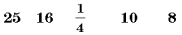 1. Сколько было четных чисел?
2. Сколько чисел делятся на 5 без остатка?
3. На каком месте стоит число, равное двум квартетам?
4. Каким по счету было число, соответствующее порядковому номеру месяца августа в году?
5. Какой месяц соответствует предпоследнему числу?
6. Результат деления первого числа на четвертое?(25 : 10 = 2,5)7. Порядковый номер какого дня недели получится при умножении второго числа на третье? (Четверг. 16 : = 4.)
8. В скольких числах есть буква «д»? (В трех: 25, 16, 10.)
9. В какую букву надо вписать число семь, чтобы получилось последнее число (В ** 7 – восемь.)Приемы повышения интереса учащихся к обучению, о которых было сказано, показали их высокую эффективность не только для качественного формирования знаний, но и для развития познавательных способностей школьников, их общенаучных умений и навыков для повышения мотивации их деятельности, создания ситуации успеха и творческой активности.Данные приемы изложены в работах Н.К. Винокуровой: «Подумаем вместе», М., «Рост», книги 1–5.